Дата: 22-25 марта 2021 Группа: т-12Предмет:  Математика Тема: Производная                                                                                              Преподаватель: Леханова Елена Анатольевна1)Выполни практическую работу по теме: «Геометрический смысл производной.» 2) Сделай практическую работу по теме:  «Производная функции. Производная суммы, произведения и частного функций».Практическая работа Тема: «Геометрический смысл производной.» Цель:  Отработка навыков нахождения уравнения касательной к графику функции. Форма организации студентов на занятии: фронтальная. Методические указания. I.                       	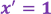 II.                     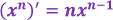 III.                  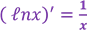 IV.                  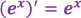 V.                    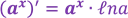 VI.                  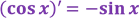 VII.               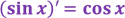 VIII.             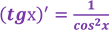 IX.                  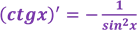 		Функция f (x) дифференцируема в точке x0 тогда и только тогда, когда к графику          функции     в        этой   точке          можно         построить     невертикальную касательную, причем угловой коэффициент этой касательной равен производной функции в этой точке: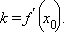 Другими словами, производная функции в точке x0 равняется тангенсу угла наклона касательной к графику функции в этой точке. Уравнение прямой, проходящей через точку (a; b), задается формулой y = k (x – a) + b. 1.    Пример. 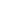 Найдите угловой коэффициент наклона касательной, проведѐнной к графику функции   в его точке с абсциссой  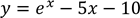 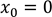 Решение. 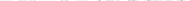 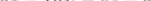 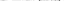 у´ = (ех -5х-10)´ = ех -5=е0 -5=1-5=-4Ответ:  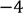 Самостоятельная работа.    1.    Найдите угловой коэффициент наклона касательной, проведённой к графику функции   в его точке с абсциссой 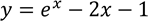 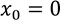 2.    Найдите угловой коэффициент наклона касательной, проведённой к графику функции   в его точке с абсциссой 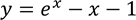 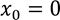 3.    Найдите угловой коэффициент наклона касательной, проведённой к графику функции в его точке с абсциссой  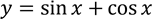 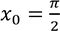 4.    Найдите угловой коэффициент наклона касательной, 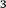 проведённой к графику функции  в его точке с абсциссой  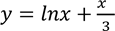 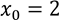 5.    Найдите угловой коэффициент наклона касательной, 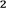 проведённой к графику функции   в его точке с абсциссой 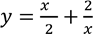 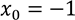 6.    Найдите угловой коэффициент наклона касательной, проведённой к графику функции  в его точке с абсциссой 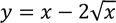 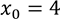 7.    Найдите угловой коэффициент наклона касательной, проведённой к графику функции   в его точке с абсциссой 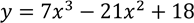 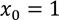 8.    Найдите угловой коэффициент наклона касательной, проведённой к графику функции     в его точке с абсциссой 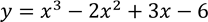 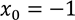 9.    Найдите угловой коэффициент наклона касательной, проведённой к графику функции     в его точке с абсциссой  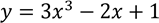 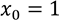 10.                      Найдите угловой коэффициент наклона касательной, проведённой к графику функции     в его точке с абсциссой  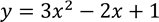 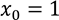  Найдите угловой коэффициент наклона касательной, проведённой к графику функции     в его точке с абсциссой 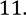 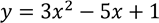  Найдите угловой коэффициент наклона касательной, 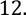 проведённой к графику функции     в его точке с абсциссой 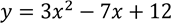 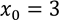  Найдите угловой коэффициент наклона касательной, 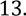 проведённой к графику функции     в его точке с абсциссой 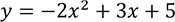 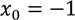  Найдите угловой коэффициент наклона касательной, 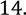 проведённой к графику функции     в его точке с абсциссой 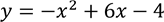 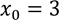  Укажите абсциссу точки графика функции , в которой угловой коэффициент равен нулю.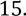 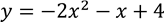  Укажите абсциссу точки графика функции , в которой угловой коэффициент равен нулю.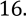 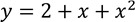  Укажите абсциссу точки графика функции , в которой угловой коэффициент равен нулю.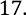 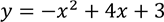  Укажите абсциссу точки графика функции , в которой угловой коэффициент равен нулю.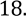 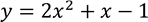  Укажите абсциссу точки графика функции , в которой угловой коэффициент равен нулю.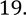 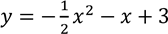  Укажите абсциссу точки графика функции , в которой угловой коэффициент равен нулю.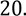 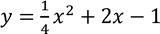  Укажите абсциссу точки графика функции , в которой угловой коэффициент равен нулю.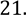 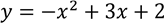  На графике функции  взята точка А. 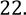 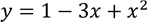 Касательная к графику, проведенная через точку А, наклонена к оси абсцисс под углом, тангенс которого равен 7,2. Найдите абсциссу точки А. Найдите тангенс угла наклона касательной, проведенной к графику функции  в точке с абсциссой .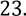 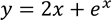 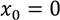 Практическая работа Тема: «Производная функции. Производная суммы, произведения и частного функций». Цель: освоить навыки нахождения производных степенной функции. Методические указания.  .    Например,  . 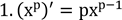 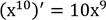 Производная суммы функций равна сумме производных этих функций. Постоянный множитель можно выносить за знак производной. 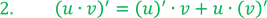 3.  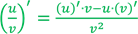 Пример  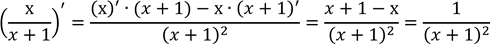 Самостоятельная работаНайдите производную функции: 1) у=5х-3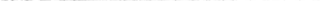 2)у=8-7х3) у=6х2 -7х4) у= -5х2+25) у=3х26) 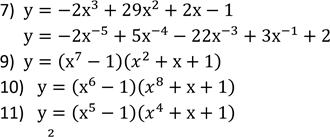 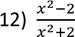 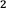 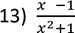 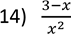 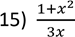 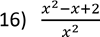 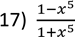 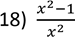 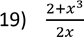 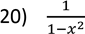 Критерии оценок: 20  заданий-«5», 19-15 заданий –«4»,14 -10 заданий –«3» 